    Јавно Комунално Предузеће „Топлана“ Бор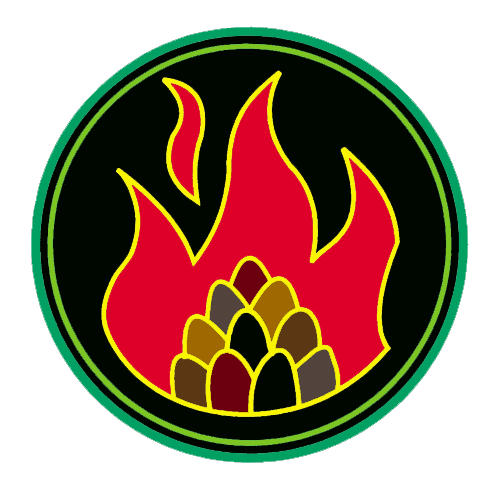 Ђ. А. Куна бр. 12, Бор; АПР – БД. 34029/2005; број рачуна 160-35971-27 Банка Интеса, експозитура у Бору;  матични бр. 17441531; ПИБ 100500644; факс 030/458-056; www.toplana.rsКомисија за јавну набавкуБрој: 1891Бор, 15.03.2016. године- ОДГОВОР  Комисије за јавну набавку на постављенопитање потенцијалног понуђача-- За јавну набавку брoj ЈНВВ 01/2016 – набавка електричне енергије На основу члана 63. и члана 54. Закона о јавним набавкама („Сл. Гласник РС” бр. 124/2012, 14/2015 и 68/2015),  Комисија за јавну набавку у отвореном поступку- набавка електричне енергије, образована  Решењем  бр: 1102  од  дана 18.02.2016. године припремила је,Додатне информације и појашњења у вези саприпремањем понудеПотенцијални понуђач је дана 15.03.2016. године за потребе учествовања у поступку предметне јавне набавке тражио додатне информације или појашњења конкурсне документације. Комисија за јавну набавку је дана 15.03.2016. године дала следећи одговор: Однос планиране потрошње више и ниже тарифе је: ВТ: 8.200.510 kWh, MT: 3.389.348 kWhКомисија за јавну набавку